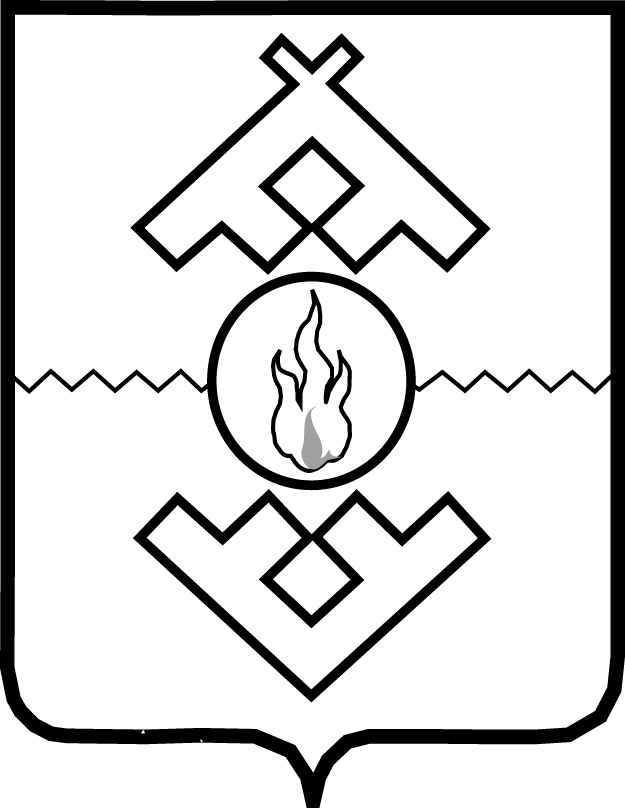 Администрация Ненецкого автономного округаПОСТАНОВЛЕНИЕот _________ 2021 г. № ___-пг. Нарьян-МарО внесении изменений в постановление  Администрации Ненецкого автономного округаот 24.03.2009 № 33-пВ целях реализации закона Ненецкого автономного округа от 01.07.2008 
№ 36-оз «О наградах и почетных званиях Ненецкого автономного округа» Администрация Ненецкого автономного округа ПОСТАНОВЛЯЕТ:1. Внести изменения в постановление Администрации Ненецкого автономного округа от 24.03.2009 № 33-п «О Почетной грамоте Администрации Ненецкого автономного округа» (с изменениями, внесенными постановлением Администрации Ненецкого автономного округа от 27.07.2012 № 207-п) согласно Приложению.   2. Настоящее постановление вступает в силу со дня его официального опубликования.ГубернаторНенецкого автономного округа                                                                  Ю.В. БездудныйПриложение  к постановлению Администрации Ненецкого автономного округа«О внесении измененийв постановление Администрации Ненецкого автономного округаот 24.03.2009 № 33-п» Измененияв постановление Администрации Ненецкого автономного округа от 24.03.2009 № 33-п1. Пункт 1 изложить в следующей редакции:«1. Утвердить:1) Положение о Почетной грамоте Администрации Ненецкого автономного округа согласно Приложению 1;2) описание Почетной грамоты Администрации Ненецкого автономного округа согласно Приложению 2;3) образец бланка Почетной грамоты Администрации Ненецкого автономного округа согласно Приложению 3.».2. В Положении о Почетной грамоте Администрации Ненецкого автономного округа гриф утверждения изложить в следующей редакции:«Приложение 1к постановлению АдминистрацииНенецкого автономного округаот 24.03.2009 № 33-п«О Почетной грамоте Администрации Ненецкогоавтономного округа».3. Описание Почетной грамоты Администрации Ненецкого автономного округа изложить в следующей редакции:«Приложение 2к постановлению АдминистрацииНенецкого автономного округаот 24.03.2009 № 33-п«О Почетной грамоте Администрации Ненецкогоавтономного округа»Описание Почетной грамотыАдминистрации Ненецкого автономного округаПочетная грамота Администрации Ненецкого автономного округа (далее - Почетная грамота) представляет собой лист белой гладкой матовой бумаги
формата А4 (210 x 297 мм) в книжной ориентации.На расстоянии 27 мм от верхнего края бланка располагается изображение герба Ненецкого автономного округа (далее – герб) размером 33 x 45 мм в золотистом тиснении.Над гербом во всю ширину бланка размещается изображение триколора Государственного флага Российской Федерации.Слева от герба располагается надпись «НАО», высота букв 10 мм. Справа
от герба располагается надпись в четыре строки «Администрация Ненецкого автономного округа», высота букв 4 мм.На расстоянии 85 мм от верхнего края бланка размещена надпись в одну строку «ПОЧЁТНАЯ ГРАМОТА», выполненная тиснением золотой фольгой и конгревом, высота букв 10 мм.На расстоянии 8 мм от нижнего края бланка - элементы ненецкого орнамента шириной 7 мм, выполненные в золотистом тиснении.Над ненецким орнаментом размещается изображение здания Администрации Ненецкого автономного округа.Бланк Почетной грамоты помещается в багетную раму цвета «малахит»
из профиля классической формы шириной 15 мм и высотой 15 мм, комплектуемую полимерным стеклом. Рама изготавливается из пластика.».4. Дополнить Приложением 3 следующего содержания:«Приложение 3к постановлению АдминистрацииНенецкого автономного округаот 24.03.2009 № 33-п«О Почетной грамоте Администрации Ненецкогоавтономного округа»Образец бланкаПочетной грамоты Администрации Ненецкого автономного округа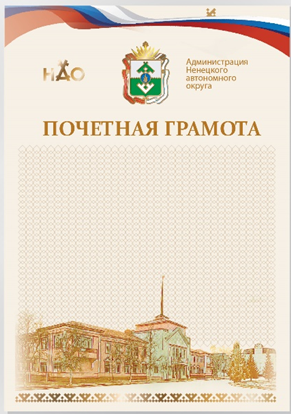 ___________ ».___________